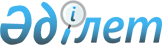 О внесении изменений и дополнений в постановление Правительства Республики Казахстан от 12 февраля 1996 года № 189
					
			Утративший силу
			
			
		
					Постановление Правительства Республики Казахстан от 29 декабря 1998 года № 1354. Утратило силу постановлением Правительства Республики Казахстан от 11 декабря 2009 года N 2091.      Сноска. Утратило силу постановлением Правительства РК от 11.12.2009 N 2091.      В целях повышения эффективности решения вопросов сотрудничества Республики Казахстан с международными организациями, а также контроля за соблюдением обязательств перед международными организациями Правительство Республики Казахстан постановляет: 

      1. Внести в постановление Правительства Республики Казахстан от 12 февраля 1996 года № 189 P960189_ "Об Экспертном совете по сотрудничеству Республики Казахстан с международными организациями" (САПП Республики Казахстан, 1996 г., № 8, ст. 51) следующие изменения и дополнения: 

      1) в приложении 1 к указанному постановлению: 

      в абзаце втором пункта 2: 

      слова "Министерства экономики" и "Аппарата Правительства Республики Казахстан" заменить словами "Министерства энергетики, индустрии и торговли" и "Канцелярии Премьер-Министра Республики Казахстан"; 

      после слов "Министерства юстиции" дополнить словами "Агентства по стратегическому планированию и реформам (по согласованию)"; 

      абзац пятый пункта 5 изложить в следующей редакции: 

      "В связи с этим указанные организации представляют в Министерство иностранных дел Республики Казахстан следующие документы: 

      а) письмо-заявку за подписью первого руководителя организации на имя председателя Экспертного совета о присоединении Республики Казахстан к Конвенции, Пакту, Соглашению, Договору, а также о вступлении в международные организации; 

      б) текст Конвенции, Пакта, Соглашения, Договора, Устава, завизированные первым руководителем организации, на государственном, русском языках, а также на языке оригинала; 

      в) пояснительную записку с информацией о финансовых условиях присоединения, вступления и членства с обоснованием целесообразности присоединения Республики Казахстан к Конвенции, Пакту, Соглашению, Договору, вступления в международные организации, а также ежегодные информационные и другие материалы в целях организации и функционирования в Министерстве иностранных дел Республики Казахстан постоянно действующего мониторинга по вопросам участия Республики Казахстан в международных организациях". 

      пункт 6 изложить в следующей редакции: 

"6. Заседания Экспертного совета проводятся один раз в три месяца в соответствии с планом работы. Между заседаниями Экспертного совета председатель по представлению секретаря Экспертного совета в необходимых случаях самостоятельно решает вопрос о присоединении Республики Казахстан к многосторонним Конвенциям, Пактам, Соглашениям, Договорам, а также о вступлении в международные организации". 2) в приложении 2 к указанному постановлению: ввести в состав Экспертного совета: Абулгазина -вице-Министра финансов Республики Казахстан, Данияра Рустемовича заместителем председателя Аманжолову -начальника Договорно-правового управления Зульфию Алтаевну Министерства иностранных дел Республики Казахстан Даулбаева -вице-Министра юстиции Республики Казахстан, Асхата Кайзуллаевича заместителем председателя Джарбусынову -вице-Министра иностранных дел Республики Мадину Бенешевну Казахстан Досаева -вице-Министра энергетики, индустрии и Ерболата Аскарбековича торговли Республики Казахстан Сарсенбай -заместителя Председателя Агентства по Нурлана Алдабергеновича стратегическому планированию и реформам Республики Казахстан (по согласованию) Смагулова -начальника отдела Организации Объединенных Мурата Абуталиповича Наций Министерства иностранных дел Республики Казахстан, секретарем; строки: "Джаксыбекова Л.Н. -заведующая сектором внешнего долга, внешних займов и связей с международными финансовыми организациями Отдела финансов, труда, и денежного обращения Канцелярии Премьер-Министра Республики Казахстан; Калиева Р.М. -консультант Отдела внешних связей Канцелярии Премьер-Министра Республики Казахстан" изложить в следующей редакции: "Джаксыбекова -заведующая сектором бюджета Отдела финансово- Лейла Наримановна экономической экспертизы Канцелярии Премьер- Министра Республики Казахстан; Калиева -консультант Отдела внешнеэкономических связей и Райхан Мукановна протокола Канцелярии Премьер-Министра Республики Казахстан"; 

      вывести из указанного состава Мукашева Жомарта Джангельдиновича, Алесина Владимира Ивановича, Аманбаева Мурата Ермухановича, Атанова Мурата Мардановича, Ертлесову Жаннат Джургалиевну, Нурбекова Марата Нурбековича, Баишева Кайрата Сактагановича. 

      2.Настоящее постановление вступает в силу со дня подписания. 



Премьер-Министр Республики Казахстан 



(Корректор: И.Склярова Специалист: Э.Жакупова) 

 
					© 2012. РГП на ПХВ «Институт законодательства и правовой информации Республики Казахстан» Министерства юстиции Республики Казахстан
				